Паспорторганизации отдыха и оздоровления детей и подростковМуниципальное бюджетное учреждение дополнительного образования«Детско-юношеская спортивная школа Ханты-Мансийского района»(наименование организации)Ханты-Мансийский район(наименование муниципального образования)по состоянию на «10» февраля 2016 г.1 Под особыми потребностями инвалидов понимаются потребности: детей-инвалидов по зрению, детей-инвалидов по слуху, детей-инвалидов, не 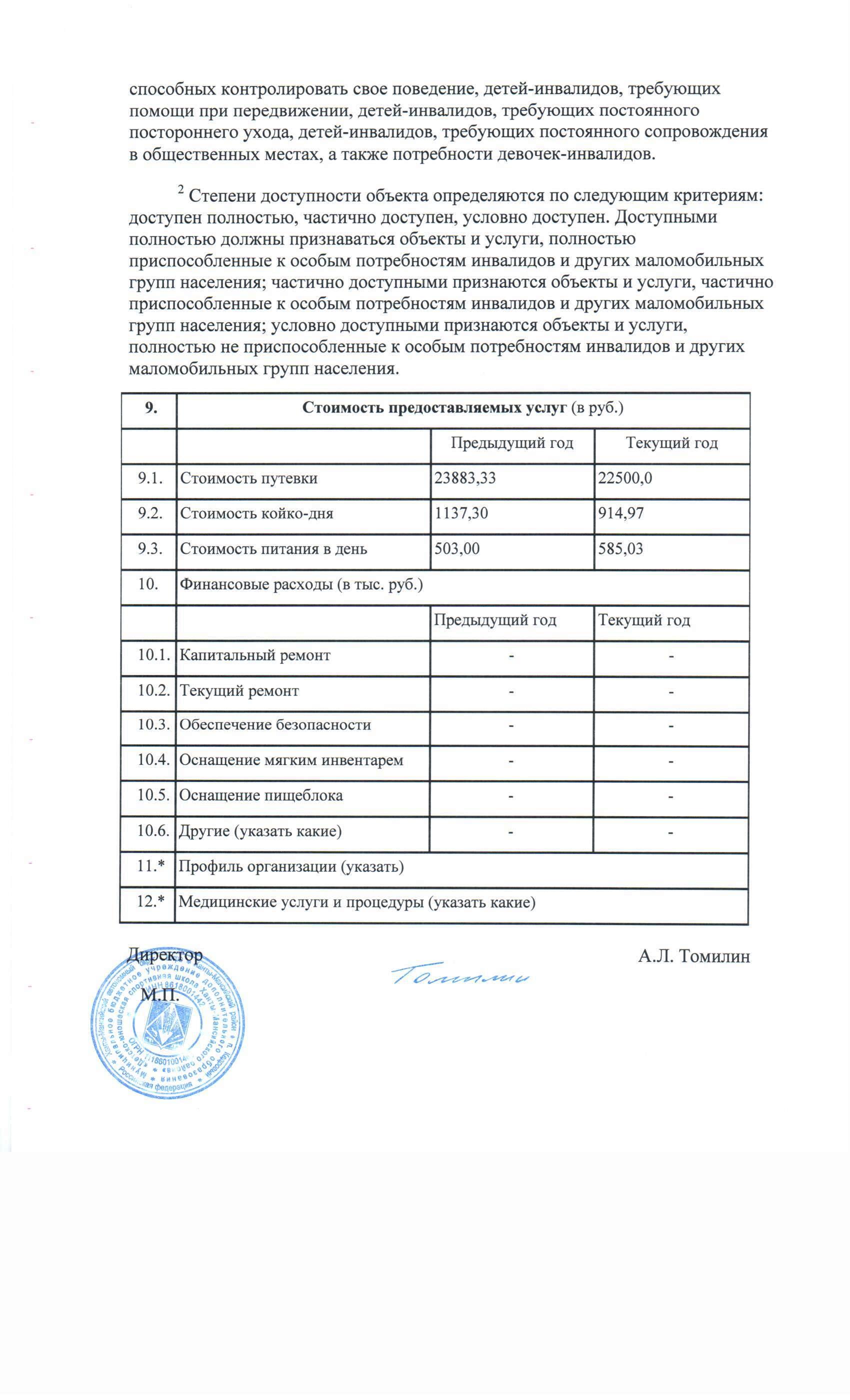 1. Общие сведения об организации отдыха и оздоровления детей и подростков1. Общие сведения об организации отдыха и оздоровления детей и подростков1. Общие сведения об организации отдыха и оздоровления детей и подростков1. Общие сведения об организации отдыха и оздоровления детей и подростков1. Общие сведения об организации отдыха и оздоровления детей и подростков1. Общие сведения об организации отдыха и оздоровления детей и подростков1. Общие сведения об организации отдыха и оздоровления детей и подростков1. Общие сведения об организации отдыха и оздоровления детей и подростков1. Общие сведения об организации отдыха и оздоровления детей и подростков1. Общие сведения об организации отдыха и оздоровления детей и подростков1. Общие сведения об организации отдыха и оздоровления детей и подростков1. Общие сведения об организации отдыха и оздоровления детей и подростков1. Общие сведения об организации отдыха и оздоровления детей и подростков1. Общие сведения об организации отдыха и оздоровления детей и подростков1. Общие сведения об организации отдыха и оздоровления детей и подростков1. Общие сведения об организации отдыха и оздоровления детей и подростков1. Общие сведения об организации отдыха и оздоровления детей и подростков1. Общие сведения об организации отдыха и оздоровления детей и подростков1. Общие сведения об организации отдыха и оздоровления детей и подростков1. Общие сведения об организации отдыха и оздоровления детей и подростков1. Общие сведения об организации отдыха и оздоровления детей и подростков1. Общие сведения об организации отдыха и оздоровления детей и подростков1. Общие сведения об организации отдыха и оздоровления детей и подростков1.1Полное наименование организации отдыха и оздоровления детей и подростков (далее - организация) без сокращений (включая организационно-правовую форму), идентификационный номер налогоплательщикаПолное наименование организации отдыха и оздоровления детей и подростков (далее - организация) без сокращений (включая организационно-правовую форму), идентификационный номер налогоплательщикаПолное наименование организации отдыха и оздоровления детей и подростков (далее - организация) без сокращений (включая организационно-правовую форму), идентификационный номер налогоплательщикаПолное наименование организации отдыха и оздоровления детей и подростков (далее - организация) без сокращений (включая организационно-правовую форму), идентификационный номер налогоплательщикаПолное наименование организации отдыха и оздоровления детей и подростков (далее - организация) без сокращений (включая организационно-правовую форму), идентификационный номер налогоплательщикаПолное наименование организации отдыха и оздоровления детей и подростков (далее - организация) без сокращений (включая организационно-правовую форму), идентификационный номер налогоплательщикаМуниципальное бюджетное учреждение дополнительного образования «Детско-юношеская спортивная школа Ханты-Мансийского района» п. КедровыйИНН/КПП: 8618001442/861801001Муниципальное бюджетное учреждение дополнительного образования «Детско-юношеская спортивная школа Ханты-Мансийского района» п. КедровыйИНН/КПП: 8618001442/861801001Муниципальное бюджетное учреждение дополнительного образования «Детско-юношеская спортивная школа Ханты-Мансийского района» п. КедровыйИНН/КПП: 8618001442/861801001Муниципальное бюджетное учреждение дополнительного образования «Детско-юношеская спортивная школа Ханты-Мансийского района» п. КедровыйИНН/КПП: 8618001442/861801001Муниципальное бюджетное учреждение дополнительного образования «Детско-юношеская спортивная школа Ханты-Мансийского района» п. КедровыйИНН/КПП: 8618001442/861801001Муниципальное бюджетное учреждение дополнительного образования «Детско-юношеская спортивная школа Ханты-Мансийского района» п. КедровыйИНН/КПП: 8618001442/861801001Муниципальное бюджетное учреждение дополнительного образования «Детско-юношеская спортивная школа Ханты-Мансийского района» п. КедровыйИНН/КПП: 8618001442/861801001Муниципальное бюджетное учреждение дополнительного образования «Детско-юношеская спортивная школа Ханты-Мансийского района» п. КедровыйИНН/КПП: 8618001442/861801001Муниципальное бюджетное учреждение дополнительного образования «Детско-юношеская спортивная школа Ханты-Мансийского района» п. КедровыйИНН/КПП: 8618001442/861801001Муниципальное бюджетное учреждение дополнительного образования «Детско-юношеская спортивная школа Ханты-Мансийского района» п. КедровыйИНН/КПП: 8618001442/861801001Муниципальное бюджетное учреждение дополнительного образования «Детско-юношеская спортивная школа Ханты-Мансийского района» п. КедровыйИНН/КПП: 8618001442/861801001Муниципальное бюджетное учреждение дополнительного образования «Детско-юношеская спортивная школа Ханты-Мансийского района» п. КедровыйИНН/КПП: 8618001442/861801001Муниципальное бюджетное учреждение дополнительного образования «Детско-юношеская спортивная школа Ханты-Мансийского района» п. КедровыйИНН/КПП: 8618001442/861801001Муниципальное бюджетное учреждение дополнительного образования «Детско-юношеская спортивная школа Ханты-Мансийского района» п. КедровыйИНН/КПП: 8618001442/861801001Муниципальное бюджетное учреждение дополнительного образования «Детско-юношеская спортивная школа Ханты-Мансийского района» п. КедровыйИНН/КПП: 8618001442/861801001Муниципальное бюджетное учреждение дополнительного образования «Детско-юношеская спортивная школа Ханты-Мансийского района» п. КедровыйИНН/КПП: 8618001442/8618010011.2Юридический адресЮридический адресЮридический адресЮридический адресЮридический адресЮридический адрес628544,Тюменская область, Ханты-Мансийский район, п. Кедровый, ул. Ленина, д. 6 «Б»Тел. /факс 8(3467) 376-941628544,Тюменская область, Ханты-Мансийский район, п. Кедровый, ул. Ленина, д. 6 «Б»Тел. /факс 8(3467) 376-941628544,Тюменская область, Ханты-Мансийский район, п. Кедровый, ул. Ленина, д. 6 «Б»Тел. /факс 8(3467) 376-941628544,Тюменская область, Ханты-Мансийский район, п. Кедровый, ул. Ленина, д. 6 «Б»Тел. /факс 8(3467) 376-941628544,Тюменская область, Ханты-Мансийский район, п. Кедровый, ул. Ленина, д. 6 «Б»Тел. /факс 8(3467) 376-941628544,Тюменская область, Ханты-Мансийский район, п. Кедровый, ул. Ленина, д. 6 «Б»Тел. /факс 8(3467) 376-941628544,Тюменская область, Ханты-Мансийский район, п. Кедровый, ул. Ленина, д. 6 «Б»Тел. /факс 8(3467) 376-941628544,Тюменская область, Ханты-Мансийский район, п. Кедровый, ул. Ленина, д. 6 «Б»Тел. /факс 8(3467) 376-941628544,Тюменская область, Ханты-Мансийский район, п. Кедровый, ул. Ленина, д. 6 «Б»Тел. /факс 8(3467) 376-941628544,Тюменская область, Ханты-Мансийский район, п. Кедровый, ул. Ленина, д. 6 «Б»Тел. /факс 8(3467) 376-941628544,Тюменская область, Ханты-Мансийский район, п. Кедровый, ул. Ленина, д. 6 «Б»Тел. /факс 8(3467) 376-941628544,Тюменская область, Ханты-Мансийский район, п. Кедровый, ул. Ленина, д. 6 «Б»Тел. /факс 8(3467) 376-941628544,Тюменская область, Ханты-Мансийский район, п. Кедровый, ул. Ленина, д. 6 «Б»Тел. /факс 8(3467) 376-941628544,Тюменская область, Ханты-Мансийский район, п. Кедровый, ул. Ленина, д. 6 «Б»Тел. /факс 8(3467) 376-941628544,Тюменская область, Ханты-Мансийский район, п. Кедровый, ул. Ленина, д. 6 «Б»Тел. /факс 8(3467) 376-941628544,Тюменская область, Ханты-Мансийский район, п. Кедровый, ул. Ленина, д. 6 «Б»Тел. /факс 8(3467) 376-9411.3Фактический адрес местонахождения, телефон, факс, адреса электронной почты и интернет-страницыФактический адрес местонахождения, телефон, факс, адреса электронной почты и интернет-страницыФактический адрес местонахождения, телефон, факс, адреса электронной почты и интернет-страницыФактический адрес местонахождения, телефон, факс, адреса электронной почты и интернет-страницыФактический адрес местонахождения, телефон, факс, адреса электронной почты и интернет-страницыФактический адрес местонахождения, телефон, факс, адреса электронной почты и интернет-страницы628544,Тюменская область, Ханты-Мансийский район, п. Кедровый, ул. Дорожная, д. 2, тел./фак 8 (3467)37-69-40628544,Тюменская область, Ханты-Мансийский район, п. Кедровый, ул. Дорожная, д. 2, тел./фак 8 (3467)37-69-40628544,Тюменская область, Ханты-Мансийский район, п. Кедровый, ул. Дорожная, д. 2, тел./фак 8 (3467)37-69-40628544,Тюменская область, Ханты-Мансийский район, п. Кедровый, ул. Дорожная, д. 2, тел./фак 8 (3467)37-69-40628544,Тюменская область, Ханты-Мансийский район, п. Кедровый, ул. Дорожная, д. 2, тел./фак 8 (3467)37-69-40628544,Тюменская область, Ханты-Мансийский район, п. Кедровый, ул. Дорожная, д. 2, тел./фак 8 (3467)37-69-40628544,Тюменская область, Ханты-Мансийский район, п. Кедровый, ул. Дорожная, д. 2, тел./фак 8 (3467)37-69-40628544,Тюменская область, Ханты-Мансийский район, п. Кедровый, ул. Дорожная, д. 2, тел./фак 8 (3467)37-69-40628544,Тюменская область, Ханты-Мансийский район, п. Кедровый, ул. Дорожная, д. 2, тел./фак 8 (3467)37-69-40628544,Тюменская область, Ханты-Мансийский район, п. Кедровый, ул. Дорожная, д. 2, тел./фак 8 (3467)37-69-40628544,Тюменская область, Ханты-Мансийский район, п. Кедровый, ул. Дорожная, д. 2, тел./фак 8 (3467)37-69-40628544,Тюменская область, Ханты-Мансийский район, п. Кедровый, ул. Дорожная, д. 2, тел./фак 8 (3467)37-69-40628544,Тюменская область, Ханты-Мансийский район, п. Кедровый, ул. Дорожная, д. 2, тел./фак 8 (3467)37-69-40628544,Тюменская область, Ханты-Мансийский район, п. Кедровый, ул. Дорожная, д. 2, тел./фак 8 (3467)37-69-40628544,Тюменская область, Ханты-Мансийский район, п. Кедровый, ул. Дорожная, д. 2, тел./фак 8 (3467)37-69-40628544,Тюменская область, Ханты-Мансийский район, п. Кедровый, ул. Дорожная, д. 2, тел./фак 8 (3467)37-69-401.4Удаленность от ближайшего населенного пункта, расстояние до него от организации (в км)Удаленность от ближайшего населенного пункта, расстояние до него от организации (в км)Удаленность от ближайшего населенного пункта, расстояние до него от организации (в км)Удаленность от ближайшего населенного пункта, расстояние до него от организации (в км)Удаленность от ближайшего населенного пункта, расстояние до него от организации (в км)Удаленность от ближайшего населенного пункта, расстояние до него от организации (в км)Находится на территории населенного пункта п. КедровыйНаходится на территории населенного пункта п. КедровыйНаходится на территории населенного пункта п. КедровыйНаходится на территории населенного пункта п. КедровыйНаходится на территории населенного пункта п. КедровыйНаходится на территории населенного пункта п. КедровыйНаходится на территории населенного пункта п. КедровыйНаходится на территории населенного пункта п. КедровыйНаходится на территории населенного пункта п. КедровыйНаходится на территории населенного пункта п. КедровыйНаходится на территории населенного пункта п. КедровыйНаходится на территории населенного пункта п. КедровыйНаходится на территории населенного пункта п. КедровыйНаходится на территории населенного пункта п. КедровыйНаходится на территории населенного пункта п. КедровыйНаходится на территории населенного пункта п. Кедровый1.5Учредитель организации (полное наименование):Учредитель организации (полное наименование):Учредитель организации (полное наименование):Учредитель организации (полное наименование):Учредитель организации (полное наименование):Учредитель организации (полное наименование):Муниципальное образование Ханты-Мансийский район (функции и полномочия учредителя осуществляет комитет по культуре, спорту и социальной политике администрации Ханты-Мансийского районаМуниципальное образование Ханты-Мансийский район (функции и полномочия учредителя осуществляет комитет по культуре, спорту и социальной политике администрации Ханты-Мансийского районаМуниципальное образование Ханты-Мансийский район (функции и полномочия учредителя осуществляет комитет по культуре, спорту и социальной политике администрации Ханты-Мансийского районаМуниципальное образование Ханты-Мансийский район (функции и полномочия учредителя осуществляет комитет по культуре, спорту и социальной политике администрации Ханты-Мансийского районаМуниципальное образование Ханты-Мансийский район (функции и полномочия учредителя осуществляет комитет по культуре, спорту и социальной политике администрации Ханты-Мансийского районаМуниципальное образование Ханты-Мансийский район (функции и полномочия учредителя осуществляет комитет по культуре, спорту и социальной политике администрации Ханты-Мансийского районаМуниципальное образование Ханты-Мансийский район (функции и полномочия учредителя осуществляет комитет по культуре, спорту и социальной политике администрации Ханты-Мансийского районаМуниципальное образование Ханты-Мансийский район (функции и полномочия учредителя осуществляет комитет по культуре, спорту и социальной политике администрации Ханты-Мансийского районаМуниципальное образование Ханты-Мансийский район (функции и полномочия учредителя осуществляет комитет по культуре, спорту и социальной политике администрации Ханты-Мансийского районаМуниципальное образование Ханты-Мансийский район (функции и полномочия учредителя осуществляет комитет по культуре, спорту и социальной политике администрации Ханты-Мансийского районаМуниципальное образование Ханты-Мансийский район (функции и полномочия учредителя осуществляет комитет по культуре, спорту и социальной политике администрации Ханты-Мансийского районаМуниципальное образование Ханты-Мансийский район (функции и полномочия учредителя осуществляет комитет по культуре, спорту и социальной политике администрации Ханты-Мансийского районаМуниципальное образование Ханты-Мансийский район (функции и полномочия учредителя осуществляет комитет по культуре, спорту и социальной политике администрации Ханты-Мансийского районаМуниципальное образование Ханты-Мансийский район (функции и полномочия учредителя осуществляет комитет по культуре, спорту и социальной политике администрации Ханты-Мансийского районаМуниципальное образование Ханты-Мансийский район (функции и полномочия учредителя осуществляет комитет по культуре, спорту и социальной политике администрации Ханты-Мансийского районаМуниципальное образование Ханты-Мансийский район (функции и полномочия учредителя осуществляет комитет по культуре, спорту и социальной политике администрации Ханты-Мансийского районаадресадресадресадресадресадрес628001, ХМАО – Югра,Ханты-Мансийский район,г. Ханты-Мансийск, пер. Советский, 2628001, ХМАО – Югра,Ханты-Мансийский район,г. Ханты-Мансийск, пер. Советский, 2628001, ХМАО – Югра,Ханты-Мансийский район,г. Ханты-Мансийск, пер. Советский, 2628001, ХМАО – Югра,Ханты-Мансийский район,г. Ханты-Мансийск, пер. Советский, 2628001, ХМАО – Югра,Ханты-Мансийский район,г. Ханты-Мансийск, пер. Советский, 2628001, ХМАО – Югра,Ханты-Мансийский район,г. Ханты-Мансийск, пер. Советский, 2628001, ХМАО – Югра,Ханты-Мансийский район,г. Ханты-Мансийск, пер. Советский, 2628001, ХМАО – Югра,Ханты-Мансийский район,г. Ханты-Мансийск, пер. Советский, 2628001, ХМАО – Югра,Ханты-Мансийский район,г. Ханты-Мансийск, пер. Советский, 2628001, ХМАО – Югра,Ханты-Мансийский район,г. Ханты-Мансийск, пер. Советский, 2628001, ХМАО – Югра,Ханты-Мансийский район,г. Ханты-Мансийск, пер. Советский, 2628001, ХМАО – Югра,Ханты-Мансийский район,г. Ханты-Мансийск, пер. Советский, 2628001, ХМАО – Югра,Ханты-Мансийский район,г. Ханты-Мансийск, пер. Советский, 2628001, ХМАО – Югра,Ханты-Мансийский район,г. Ханты-Мансийск, пер. Советский, 2628001, ХМАО – Югра,Ханты-Мансийский район,г. Ханты-Мансийск, пер. Советский, 2628001, ХМАО – Югра,Ханты-Мансийский район,г. Ханты-Мансийск, пер. Советский, 2контактный телефонконтактный телефонконтактный телефонконтактный телефонконтактный телефонконтактный телефон8 (3467)33-84-24, 33-97-998 (3467)33-84-24, 33-97-998 (3467)33-84-24, 33-97-998 (3467)33-84-24, 33-97-998 (3467)33-84-24, 33-97-998 (3467)33-84-24, 33-97-998 (3467)33-84-24, 33-97-998 (3467)33-84-24, 33-97-998 (3467)33-84-24, 33-97-998 (3467)33-84-24, 33-97-998 (3467)33-84-24, 33-97-998 (3467)33-84-24, 33-97-998 (3467)33-84-24, 33-97-998 (3467)33-84-24, 33-97-998 (3467)33-84-24, 33-97-998 (3467)33-84-24, 33-97-99Ф.И.О. руководителя (без сокращений)Ф.И.О. руководителя (без сокращений)Ф.И.О. руководителя (без сокращений)Ф.И.О. руководителя (без сокращений)Ф.И.О. руководителя (без сокращений)Ф.И.О. руководителя (без сокращений)Проценко Лилия ПетровнаПроценко Лилия ПетровнаПроценко Лилия ПетровнаПроценко Лилия ПетровнаПроценко Лилия ПетровнаПроценко Лилия ПетровнаПроценко Лилия ПетровнаПроценко Лилия ПетровнаПроценко Лилия ПетровнаПроценко Лилия ПетровнаПроценко Лилия ПетровнаПроценко Лилия ПетровнаПроценко Лилия ПетровнаПроценко Лилия ПетровнаПроценко Лилия ПетровнаПроценко Лилия Петровна1.6Собственник организации (полное имя/наименование):Собственник организации (полное имя/наименование):Собственник организации (полное имя/наименование):Собственник организации (полное имя/наименование):Собственник организации (полное имя/наименование):Собственник организации (полное имя/наименование):Муниципальное образование Ханты-Мансийский районМуниципальное образование Ханты-Мансийский районМуниципальное образование Ханты-Мансийский районМуниципальное образование Ханты-Мансийский районМуниципальное образование Ханты-Мансийский районМуниципальное образование Ханты-Мансийский районМуниципальное образование Ханты-Мансийский районМуниципальное образование Ханты-Мансийский районМуниципальное образование Ханты-Мансийский районМуниципальное образование Ханты-Мансийский районМуниципальное образование Ханты-Мансийский районМуниципальное образование Ханты-Мансийский районМуниципальное образование Ханты-Мансийский районМуниципальное образование Ханты-Мансийский районМуниципальное образование Ханты-Мансийский районМуниципальное образование Ханты-Мансийский районадресадресадресадресадресадресг. Ханты-Мансийск, ул. Гагарина, 214г. Ханты-Мансийск, ул. Гагарина, 214г. Ханты-Мансийск, ул. Гагарина, 214г. Ханты-Мансийск, ул. Гагарина, 214г. Ханты-Мансийск, ул. Гагарина, 214г. Ханты-Мансийск, ул. Гагарина, 214г. Ханты-Мансийск, ул. Гагарина, 214г. Ханты-Мансийск, ул. Гагарина, 214г. Ханты-Мансийск, ул. Гагарина, 214г. Ханты-Мансийск, ул. Гагарина, 214г. Ханты-Мансийск, ул. Гагарина, 214г. Ханты-Мансийск, ул. Гагарина, 214г. Ханты-Мансийск, ул. Гагарина, 214г. Ханты-Мансийск, ул. Гагарина, 214г. Ханты-Мансийск, ул. Гагарина, 214г. Ханты-Мансийск, ул. Гагарина, 214контактный телефонконтактный телефонконтактный телефонконтактный телефонконтактный телефонконтактный телефон8 (3467)35-28-028 (3467)35-28-028 (3467)35-28-028 (3467)35-28-028 (3467)35-28-028 (3467)35-28-028 (3467)35-28-028 (3467)35-28-028 (3467)35-28-028 (3467)35-28-028 (3467)35-28-028 (3467)35-28-028 (3467)35-28-028 (3467)35-28-028 (3467)35-28-028 (3467)35-28-02Ф.И.О. руководителя (без сокращений)Ф.И.О. руководителя (без сокращений)Ф.И.О. руководителя (без сокращений)Ф.И.О. руководителя (без сокращений)Ф.И.О. руководителя (без сокращений)Ф.И.О. руководителя (без сокращений)Усманов Владислав ГильмановичУсманов Владислав ГильмановичУсманов Владислав ГильмановичУсманов Владислав ГильмановичУсманов Владислав ГильмановичУсманов Владислав ГильмановичУсманов Владислав ГильмановичУсманов Владислав ГильмановичУсманов Владислав ГильмановичУсманов Владислав ГильмановичУсманов Владислав ГильмановичУсманов Владислав ГильмановичУсманов Владислав ГильмановичУсманов Владислав ГильмановичУсманов Владислав ГильмановичУсманов Владислав Гильманович1.7Руководитель организацииРуководитель организацииРуководитель организацииРуководитель организацииРуководитель организацииРуководитель организацииРуководитель учреждения дополнительного образования детейРуководитель учреждения дополнительного образования детейРуководитель учреждения дополнительного образования детейРуководитель учреждения дополнительного образования детейРуководитель учреждения дополнительного образования детейРуководитель учреждения дополнительного образования детейРуководитель учреждения дополнительного образования детейРуководитель учреждения дополнительного образования детейРуководитель учреждения дополнительного образования детейРуководитель учреждения дополнительного образования детейРуководитель учреждения дополнительного образования детейРуководитель учреждения дополнительного образования детейРуководитель учреждения дополнительного образования детейРуководитель учреждения дополнительного образования детейРуководитель учреждения дополнительного образования детейРуководитель учреждения дополнительного образования детейФ.И.О. (без сокращений)Ф.И.О. (без сокращений)Ф.И.О. (без сокращений)Ф.И.О. (без сокращений)Ф.И.О. (без сокращений)Ф.И.О. (без сокращений)Томилин Александр ЛеонидовичТомилин Александр ЛеонидовичТомилин Александр ЛеонидовичТомилин Александр ЛеонидовичТомилин Александр ЛеонидовичТомилин Александр ЛеонидовичТомилин Александр ЛеонидовичТомилин Александр ЛеонидовичТомилин Александр ЛеонидовичТомилин Александр ЛеонидовичТомилин Александр ЛеонидовичТомилин Александр ЛеонидовичТомилин Александр ЛеонидовичТомилин Александр ЛеонидовичТомилин Александр ЛеонидовичТомилин Александр Леонидовичобразованиеобразованиеобразованиеобразованиеобразованиеобразованиевысшеевысшеевысшеевысшеевысшеевысшеевысшеевысшеевысшеевысшеевысшеевысшеевысшеевысшеевысшеевысшеестаж работы в данной должностистаж работы в данной должностистаж работы в данной должностистаж работы в данной должностистаж работы в данной должностистаж работы в данной должности4 года 6 месяцев4 года 6 месяцев4 года 6 месяцев4 года 6 месяцев4 года 6 месяцев4 года 6 месяцев4 года 6 месяцев4 года 6 месяцев4 года 6 месяцев4 года 6 месяцев4 года 6 месяцев4 года 6 месяцев4 года 6 месяцев4 года 6 месяцев4 года 6 месяцев4 года 6 месяцевконтактный телефонконтактный телефонконтактный телефонконтактный телефонконтактный телефонконтактный телефон890446611278904466112789044661127890446611278904466112789044661127890446611278904466112789044661127890446611278904466112789044661127890446611278904466112789044661127890446611271.8Тип организации, в том числе:Тип организации, в том числе:Тип организации, в том числе:Тип организации, в том числе:Тип организации, в том числе:Тип организации, в том числе:Палаточный лагерь с круглосуточным пребыванием детейПалаточный лагерь с круглосуточным пребыванием детейПалаточный лагерь с круглосуточным пребыванием детейПалаточный лагерь с круглосуточным пребыванием детейПалаточный лагерь с круглосуточным пребыванием детейПалаточный лагерь с круглосуточным пребыванием детей++++++++++++++++1.9.Документ, на основании которого действует организация (устав, положение)Документ, на основании которого действует организация (устав, положение)Документ, на основании которого действует организация (устав, положение)Документ, на основании которого действует организация (устав, положение)Документ, на основании которого действует организация (устав, положение)Документ, на основании которого действует организация (устав, положение)УставУставУставУставУставУставУставУставУставУставУставУставУставУставУставУстав1.9.Документ, на основании которого действует организация (устав, положение)Документ, на основании которого действует организация (устав, положение)Документ, на основании которого действует организация (устав, положение)Документ, на основании которого действует организация (устав, положение)Документ, на основании которого действует организация (устав, положение)Документ, на основании которого действует организация (устав, положение)1.10Год ввода организации в эксплуатациюГод ввода организации в эксплуатациюГод ввода организации в эксплуатациюГод ввода организации в эксплуатациюГод ввода организации в эксплуатациюГод ввода организации в эксплуатацию20112011201120112011201120112011201120112011201120112011201120111.11Период функционирования организации (круглогодично, сезонно)Период функционирования организации (круглогодично, сезонно)Период функционирования организации (круглогодично, сезонно)Период функционирования организации (круглогодично, сезонно)Период функционирования организации (круглогодично, сезонно)Период функционирования организации (круглогодично, сезонно)сезонносезонносезонносезонносезонносезонносезонносезонносезонносезонносезонносезонносезонносезонносезонносезонно1.12Проектная мощность организации (какое количество детей и подростков может принять одновременно)Проектная мощность организации (какое количество детей и подростков может принять одновременно)Проектная мощность организации (какое количество детей и подростков может принять одновременно)Проектная мощность организации (какое количество детей и подростков может принять одновременно)Проектная мощность организации (какое количество детей и подростков может принять одновременно)Проектная мощность организации (какое количество детей и подростков может принять одновременно)404040404040404040404040404040401.13Наличие проекта организацииНаличие проекта организацииНаличие проекта организацииНаличие проекта организацииНаличие проекта организацииНаличие проекта организации++++++++++++++++1.14Год последнего ремонта, в том числе:Год последнего ремонта, в том числе:Год последнего ремонта, в том числе:Год последнего ремонта, в том числе:Год последнего ремонта, в том числе:Год последнего ремонта, в том числе:----------------капитальныйкапитальныйкапитальныйкапитальныйкапитальныйкапитальный________________текущийтекущийтекущийтекущийтекущийтекущий----------------1.15Количество сменКоличество сменКоличество сменКоличество сменКоличество сменКоличество смен11111111111111111.16Длительность сменДлительность сменДлительность сменДлительность сменДлительность сменДлительность смен15 дней15 дней15 дней15 дней15 дней15 дней15 дней15 дней15 дней15 дней15 дней15 дней15 дней15 дней15 дней15 дней1.17Загрузка по сменам (количество детей):Загрузка по сменам (количество детей):Загрузка по сменам (количество детей):Загрузка по сменам (количество детей):Загрузка по сменам (количество детей):Загрузка по сменам (количество детей):1-я смена1-я смена1-я смена1-я смена1-я смена1-я смена2-я смена2-я смена2-я смена2-я смена2-я смена2-я смена404040404040404040404040404040403-я смена3-я смена3-я смена3-я смена3-я смена3-я смена----------------4-я смена4-я смена4-я смена4-я смена4-я смена4-я смена----------------загрузка в межканикулярный периодзагрузка в межканикулярный периодзагрузка в межканикулярный периодзагрузка в межканикулярный периодзагрузка в межканикулярный периодзагрузка в межканикулярный период----------------1.18Возраст детей и подростков, принимаемых организацией на отдых и оздоровлениеВозраст детей и подростков, принимаемых организацией на отдых и оздоровлениеВозраст детей и подростков, принимаемых организацией на отдых и оздоровлениеВозраст детей и подростков, принимаемых организацией на отдых и оздоровлениеВозраст детей и подростков, принимаемых организацией на отдых и оздоровлениеВозраст детей и подростков, принимаемых организацией на отдых и оздоровлениеот 6 до 17 летот 6 до 17 летот 6 до 17 летот 6 до 17 летот 6 до 17 летот 6 до 17 летот 6 до 17 летот 6 до 17 летот 6 до 17 летот 6 до 17 летот 6 до 17 летот 6 до 17 летот 6 до 17 летот 6 до 17 летот 6 до 17 летот 6 до 17 лет1.19Здания и сооружения нежилого назначения:Здания и сооружения нежилого назначения:Здания и сооружения нежилого назначения:Здания и сооружения нежилого назначения:Здания и сооружения нежилого назначения:Здания и сооружения нежилого назначения:Здания и сооружения нежилого назначения:Здания и сооружения нежилого назначения:Здания и сооружения нежилого назначения:Здания и сооружения нежилого назначения:Здания и сооружения нежилого назначения:Здания и сооружения нежилого назначения:Здания и сооружения нежилого назначения:Здания и сооружения нежилого назначения:Здания и сооружения нежилого назначения:Здания и сооружения нежилого назначения:Здания и сооружения нежилого назначения:Здания и сооружения нежилого назначения:Здания и сооружения нежилого назначения:Здания и сооружения нежилого назначения:Здания и сооружения нежилого назначения:Здания и сооружения нежилого назначения:Количество, этажностьКоличество, этажностьКоличество, этажностьКоличество, этажностьКоличество, этажностьКоличество, этажностьКоличество, этажностьКоличество, этажностьгод пост-ройки2007год пост-ройки2007год пост-ройки2007площадь (кв. м)5264площадь (кв. м)5264площадь (кв. м)5264площадь (кв. м)5264степень износа (в %)30%степень износа (в %)30%степень износа (в %)30%на какое коли-чество детей рас-счи-тано40на какое коли-чество детей рас-счи-тано40на какое коли-чество детей рас-счи-тано40год последнего капитального ремонта-1.20Наличие автотранспорта на балансе (количество единиц, марки), в том числе:Наличие автотранспорта на балансе (количество единиц, марки), в том числе:Наличие автотранспорта на балансе (количество единиц, марки), в том числе:Наличие автотранспорта на балансе (количество единиц, марки), в том числе:Наличие автотранспорта на балансе (количество единиц, марки), в том числе:Наличие автотранспорта на балансе (количество единиц, марки), в том числе:Наличие автотранспорта на балансе (количество единиц, марки), в том числе:Наличие автотранспорта на балансе (количество единиц, марки), в том числе:автобусыавтобусыавтобусыавтобусыавтобусыавтобусыавтобусыавтобусы--------------микроавтобусымикроавтобусымикроавтобусымикроавтобусымикроавтобусымикроавтобусымикроавтобусымикроавтобусы______________автотранспорт коммунального назначенияавтотранспорт коммунального назначенияавтотранспорт коммунального назначенияавтотранспорт коммунального назначенияавтотранспорт коммунального назначенияавтотранспорт коммунального назначенияавтотранспорт коммунального назначенияавтотранспорт коммунального назначения______________1.21Территория:Территория:Территория:Территория:Территория:Территория:Территория:Территория:общая площадь земельного участка (га)общая площадь земельного участка (га)общая площадь земельного участка (га)общая площадь земельного участка (га)общая площадь земельного участка (га)общая площадь земельного участка (га)общая площадь земельного участка (га)общая площадь земельного участка (га)2.02.02.02.02.02.02.02.02.02.02.02.02.02.0площадь озеленения (га)площадь озеленения (га)площадь озеленения (га)площадь озеленения (га)площадь озеленения (га)площадь озеленения (га)площадь озеленения (га)площадь озеленения (га)0,50,50,50,50,50,50,50,50,50,50,50,50,50,5наличие насаждений на территорииналичие насаждений на территорииналичие насаждений на территорииналичие насаждений на территорииналичие насаждений на территорииналичие насаждений на территорииналичие насаждений на территорииналичие насаждений на территории100100100100100100100100100100100100100100соответствие территории лагеря требованиям надзорных и контрольных органов (при наличии запрещающих предписаний, указать причины)соответствие территории лагеря требованиям надзорных и контрольных органов (при наличии запрещающих предписаний, указать причины)соответствие территории лагеря требованиям надзорных и контрольных органов (при наличии запрещающих предписаний, указать причины)соответствие территории лагеря требованиям надзорных и контрольных органов (при наличии запрещающих предписаний, указать причины)соответствие территории лагеря требованиям надзорных и контрольных органов (при наличии запрещающих предписаний, указать причины)соответствие территории лагеря требованиям надзорных и контрольных органов (при наличии запрещающих предписаний, указать причины)соответствие территории лагеря требованиям надзорных и контрольных органов (при наличии запрещающих предписаний, указать причины)соответствие территории лагеря требованиям надзорных и контрольных органов (при наличии запрещающих предписаний, указать причины)++++++++++++++наличие плана территории организацииналичие плана территории организацииналичие плана территории организацииналичие плана территории организацииналичие плана территории организацииналичие плана территории организацииналичие плана территории организацииналичие плана территории организации++++++++++++++1.22Наличие водного объекта, в том числе его удаленность от территории лагеря:Наличие водного объекта, в том числе его удаленность от территории лагеря:Наличие водного объекта, в том числе его удаленность от территории лагеря:Наличие водного объекта, в том числе его удаленность от территории лагеря:Наличие водного объекта, в том числе его удаленность от территории лагеря:Наличие водного объекта, в том числе его удаленность от территории лагеря:Наличие водного объекта, в том числе его удаленность от территории лагеря:Наличие водного объекта, в том числе его удаленность от территории лагеря:бассейнбассейнбассейнбассейнбассейнбассейнбассейнбассейн______________прудпрудпрудпрудпрудпрудпрудпруд______________рекарекарекарекарекарекарекарека______________озероозероозероозероозероозероозероозеро______________водохранилищеводохранилищеводохранилищеводохранилищеводохранилищеводохранилищеводохранилищеводохранилище______________мореморемореморемореморемореморе______________1.23Наличие оборудованного пляжа, в том числе:Наличие оборудованного пляжа, в том числе:Наличие оборудованного пляжа, в том числе:Наличие оборудованного пляжа, в том числе:Наличие оборудованного пляжа, в том числе:Наличие оборудованного пляжа, в том числе:Наличие оборудованного пляжа, в том числе:Наличие оборудованного пляжа, в том числе:наличие ограждения в зоне купанияналичие ограждения в зоне купанияналичие ограждения в зоне купанияналичие ограждения в зоне купанияналичие ограждения в зоне купанияналичие ограждения в зоне купанияналичие ограждения в зоне купанияналичие ограждения в зоне купания______________оснащение зоны купания (наличие спасательных и медицинских постов, спасательных средств)оснащение зоны купания (наличие спасательных и медицинских постов, спасательных средств)оснащение зоны купания (наличие спасательных и медицинских постов, спасательных средств)оснащение зоны купания (наличие спасательных и медицинских постов, спасательных средств)оснащение зоны купания (наличие спасательных и медицинских постов, спасательных средств)оснащение зоны купания (наличие спасательных и медицинских постов, спасательных средств)оснащение зоны купания (наличие спасательных и медицинских постов, спасательных средств)оснащение зоны купания (наличие спасательных и медицинских постов, спасательных средств)______________наличие душевойналичие душевойналичие душевойналичие душевойналичие душевойналичие душевойналичие душевойналичие душевой--------------наличие туалетаналичие туалетаналичие туалетаналичие туалетаналичие туалетаналичие туалетаналичие туалетаналичие туалета--------------наличие кабин для переодеванияналичие кабин для переодеванияналичие кабин для переодеванияналичие кабин для переодеванияналичие кабин для переодеванияналичие кабин для переодеванияналичие кабин для переодеванияналичие кабин для переодевания--------------наличие навесов от солнцаналичие навесов от солнцаналичие навесов от солнцаналичие навесов от солнцаналичие навесов от солнцаналичие навесов от солнцаналичие навесов от солнцаналичие навесов от солнца--------------наличие пункта медицинской помощиналичие пункта медицинской помощиналичие пункта медицинской помощиналичие пункта медицинской помощиналичие пункта медицинской помощиналичие пункта медицинской помощиналичие пункта медицинской помощиналичие пункта медицинской помощи--------------наличие поста службы спасенияналичие поста службы спасенияналичие поста службы спасенияналичие поста службы спасенияналичие поста службы спасенияналичие поста службы спасенияналичие поста службы спасенияналичие поста службы спасения--------------1.24Обеспечение мерами пожарной и антитеррористической безопасности, в том числе:Обеспечение мерами пожарной и антитеррористической безопасности, в том числе:Обеспечение мерами пожарной и антитеррористической безопасности, в том числе:Обеспечение мерами пожарной и антитеррористической безопасности, в том числе:Обеспечение мерами пожарной и антитеррористической безопасности, в том числе:Обеспечение мерами пожарной и антитеррористической безопасности, в том числе:Обеспечение мерами пожарной и антитеррористической безопасности, в том числе:Обеспечение мерами пожарной и антитеррористической безопасности, в том числе:++++++++++++++ограждение (указать какое)ограждение (указать какое)ограждение (указать какое)ограждение (указать какое)ограждение (указать какое)ограждение (указать какое)ограждение (указать какое)ограждение (указать какое)--------------охранаохранаохранаохранаохранаохранаохранаохрана++++++++++++++организация пропускного режимаорганизация пропускного режимаорганизация пропускного режимаорганизация пропускного режимаорганизация пропускного режимаорганизация пропускного режимаорганизация пропускного режимаорганизация пропускного режима++++++++++++++наличие кнопки тревожной сигнализации (КТС)наличие кнопки тревожной сигнализации (КТС)наличие кнопки тревожной сигнализации (КТС)наличие кнопки тревожной сигнализации (КТС)наличие кнопки тревожной сигнализации (КТС)наличие кнопки тревожной сигнализации (КТС)наличие кнопки тревожной сигнализации (КТС)наличие кнопки тревожной сигнализации (КТС)++++++++++++++наличие автоматической пожарной сигнализации (АПС) с выводом сигнала на пульт пожарной частиналичие автоматической пожарной сигнализации (АПС) с выводом сигнала на пульт пожарной частиналичие автоматической пожарной сигнализации (АПС) с выводом сигнала на пульт пожарной частиналичие автоматической пожарной сигнализации (АПС) с выводом сигнала на пульт пожарной частиналичие автоматической пожарной сигнализации (АПС) с выводом сигнала на пульт пожарной частиналичие автоматической пожарной сигнализации (АПС) с выводом сигнала на пульт пожарной частиналичие автоматической пожарной сигнализации (АПС) с выводом сигнала на пульт пожарной частиналичие автоматической пожарной сигнализации (АПС) с выводом сигнала на пульт пожарной части++++++++++++++наличие системы оповещения и управления эвакуацией людейналичие системы оповещения и управления эвакуацией людейналичие системы оповещения и управления эвакуацией людейналичие системы оповещения и управления эвакуацией людейналичие системы оповещения и управления эвакуацией людейналичие системы оповещения и управления эвакуацией людейналичие системы оповещения и управления эвакуацией людейналичие системы оповещения и управления эвакуацией людей++++++++++++++укомплектованность первичными средствами пожаротушенияукомплектованность первичными средствами пожаротушенияукомплектованность первичными средствами пожаротушенияукомплектованность первичными средствами пожаротушенияукомплектованность первичными средствами пожаротушенияукомплектованность первичными средствами пожаротушенияукомплектованность первичными средствами пожаротушенияукомплектованность первичными средствами пожаротушения++++++++++++++наличие источников наружного противопожарного водоснабжения (противопожарных водоемов), отвечающих установленным требованиям пожарной безопасностиналичие источников наружного противопожарного водоснабжения (противопожарных водоемов), отвечающих установленным требованиям пожарной безопасностиналичие источников наружного противопожарного водоснабжения (противопожарных водоемов), отвечающих установленным требованиям пожарной безопасностиналичие источников наружного противопожарного водоснабжения (противопожарных водоемов), отвечающих установленным требованиям пожарной безопасностиналичие источников наружного противопожарного водоснабжения (противопожарных водоемов), отвечающих установленным требованиям пожарной безопасностиналичие источников наружного противопожарного водоснабжения (противопожарных водоемов), отвечающих установленным требованиям пожарной безопасностиналичие источников наружного противопожарного водоснабжения (противопожарных водоемов), отвечающих установленным требованиям пожарной безопасностиналичие источников наружного противопожарного водоснабжения (противопожарных водоемов), отвечающих установленным требованиям пожарной безопасности--------------2.Сведения о штатной численности организацииСведения о штатной численности организацииСведения о штатной численности организацииСведения о штатной численности организацииСведения о штатной численности организацииСведения о штатной численности организацииСведения о штатной численности организацииСведения о штатной численности организацииСведения о штатной численности организацииСведения о штатной численности организацииСведения о штатной численности организацииСведения о штатной численности организацииСведения о штатной численности организацииСведения о штатной численности организацииСведения о штатной численности организацииСведения о штатной численности организацииСведения о штатной численности организацииСведения о штатной численности организацииСведения о штатной численности организацииСведения о штатной численности организацииСведения о штатной численности организацииСведения о штатной численности организацииКоличество (чел.)Количество (чел.)Количество (чел.)Количество (чел.)Количество (чел.)Количество (чел.)Количество (чел.)Количество (чел.)Образовательный уровеньОбразовательный уровеньОбразовательный уровеньОбразовательный уровеньОбразовательный уровеньОбразовательный уровеньОбразовательный уровеньОбразовательный уровеньОбразовательный уровеньОбразовательный уровеньОбразовательный уровеньОбразовательный уровеньОбразовательный уровеньпо штатупо штатупо штатупо штатув наличиив наличиив наличиив наличиивысшеевысшеевысшеевысшеесреднее специаль-ноесреднее специаль-ноесреднее специаль-ноесреднее специаль-ноесреднее специаль-ноесреднее специаль-ноесреднеесреднеесреднееШтатная численность организациив том числе:222222221313131366668888889992.1.Педагогические работники888855555555333333---2.2.Медицинские работники1111--------111111---2.3.Работники пищеблока5555--------3333332222.4.Административно-хозяйственный персонал222222221111111111---2.5.Другие (указать какие)2 сторожа2 уборщика служебных помещений1 уборщик территорий1 рабочий по комплексному обслуживанию и ремонту зданий2 сторожа2 уборщика служебных помещений1 уборщик территорий1 рабочий по комплексному обслуживанию и ремонту зданий2 сторожа2 уборщика служебных помещений1 уборщик территорий1 рабочий по комплексному обслуживанию и ремонту зданий2 сторожа2 уборщика служебных помещений1 уборщик территорий1 рабочий по комплексному обслуживанию и ремонту зданий22112211221122112211122111221113.Сведения об условиях размещения детей и подростковСведения об условиях размещения детей и подростковСведения об условиях размещения детей и подростковСведения об условиях размещения детей и подростковСведения об условиях размещения детей и подростковСведения об условиях размещения детей и подростковСведения об условиях размещения детей и подростковСведения об условиях размещения детей и подростковСведения об условиях размещения детей и подростковСведения об условиях размещения детей и подростковСведения об условиях размещения детей и подростковСведения об условиях размещения детей и подростковСведения об условиях размещения детей и подростковСведения об условиях размещения детей и подростковСведения об условиях размещения детей и подростковСведения об условиях размещения детей и подростковСведения об условиях размещения детей и подростковСведения об условиях размещения детей и подростковСведения об условиях размещения детей и подростковСведения об условиях размещения детей и подростковСведения об условиях размещения детей и подростковСведения об условиях размещения детей и подростковХарактеристика помещенийСпальные помещения (по числу этажей и помещений)Спальные помещения (по числу этажей и помещений)Спальные помещения (по числу этажей и помещений)Спальные помещения (по числу этажей и помещений)Спальные помещения (по числу этажей и помещений)Спальные помещения (по числу этажей и помещений)Спальные помещения (по числу этажей и помещений)Спальные помещения (по числу этажей и помещений)Спальные помещения (по числу этажей и помещений)Спальные помещения (по числу этажей и помещений)Спальные помещения (по числу этажей и помещений)Спальные помещения (по числу этажей и помещений)Спальные помещения (по числу этажей и помещений)Спальные помещения (по числу этажей и помещений)Спальные помещения (по числу этажей и помещений)Спальные помещения (по числу этажей и помещений)Спальные помещения (по числу этажей и помещений)Спальные помещения (по числу этажей и помещений)Спальные помещения (по числу этажей и помещений)Спальные помещения (по числу этажей и помещений)Спальные помещения (по числу этажей и помещений)1 этаж1 этаж1 этаж1 этаж1 этаж1 этаж1 этаж1 этаж1 этаж2 этаж2 этаж2 этаж2 этаж2 этаж2 этаж2 этаж2 этаж2 этаж2 этаж2 этаж2 этажномер спального помещения (строка разбивается по количеству помещений)№1№1№1№1№2№2№2№2№2№1№1№1№2№2№2№2№2№2№3№3№3площадь спального помещения (в м2)---------------------высота спального помещения (в метрах)---------------------количество коек (шт.)40404040-----------------год последнего ремонтав том числе:---------------------капитальный---------------------текущий____-----------------наличие горячего водоснабжения (на этаже), в том числе:централизованное++++-----------------децентрализованное---------------------наличие холодного водоснабжения (на этаже, в том числе):++++-----------------централизованное++++-----------------децентрализованное---------------------наличие сушилок для одежды и обуви++++-----------------Количество умывальников (на этаже)3333-----------------количество очков в туалете (на этаже)3333-----------------наличие комнаты личной гигиены---------------------наличие камеры хранения личных вещей детей---------------------4.Обеспеченность физкультурно-оздоровительными сооружениями, площадками для:Обеспеченность физкультурно-оздоровительными сооружениями, площадками для:Обеспеченность физкультурно-оздоровительными сооружениями, площадками для:Обеспеченность физкультурно-оздоровительными сооружениями, площадками для:Обеспеченность физкультурно-оздоровительными сооружениями, площадками для:Обеспеченность физкультурно-оздоровительными сооружениями, площадками для:Обеспеченность физкультурно-оздоровительными сооружениями, площадками для:Обеспеченность физкультурно-оздоровительными сооружениями, площадками для:Обеспеченность физкультурно-оздоровительными сооружениями, площадками для:Обеспеченность физкультурно-оздоровительными сооружениями, площадками для:Обеспеченность физкультурно-оздоровительными сооружениями, площадками для:Обеспеченность физкультурно-оздоровительными сооружениями, площадками для:Обеспеченность физкультурно-оздоровительными сооружениями, площадками для:Обеспеченность физкультурно-оздоровительными сооружениями, площадками для:Обеспеченность физкультурно-оздоровительными сооружениями, площадками для:Обеспеченность физкультурно-оздоровительными сооружениями, площадками для:Обеспеченность физкультурно-оздоровительными сооружениями, площадками для:Обеспеченность физкультурно-оздоровительными сооружениями, площадками для:Обеспеченность физкультурно-оздоровительными сооружениями, площадками для:Обеспеченность физкультурно-оздоровительными сооружениями, площадками для:Обеспеченность физкультурно-оздоровительными сооружениями, площадками для:Обеспеченность физкультурно-оздоровительными сооружениями, площадками для:Год постройкиГод постройкиГод постройкиПлощадь (кв. м)Площадь (кв. м)Площадь (кв. м)Степень износа (в%)Степень износа (в%)Степень износа (в%)Степень износа (в%)Степень износа (в%)Степень износа (в%)Степень износа (в%)На какое количество детей рассчитаноНа какое количество детей рассчитаноНа какое количество детей рассчитаноНа какое количество детей рассчитаноНа какое количество детей рассчитаноГод последнего капитального ремонтаГод последнего капитального ремонтаГод последнего капитального ремонтаволейбола200720072007162162162-------1212121212---баскетбола200720072007448448448-------1010101010---бадминтона---------------------настольного тенниса---151515-------44444---прыжков в длину, высоту---------------------беговая дорожка---------------------футбольное поле201020102010125012501250-------2222222222---бассейн---------------------другие (указать какие)---------------------5.Обеспеченность объектами культурно-массового назначенияОбеспеченность объектами культурно-массового назначенияОбеспеченность объектами культурно-массового назначенияОбеспеченность объектами культурно-массового назначенияОбеспеченность объектами культурно-массового назначенияОбеспеченность объектами культурно-массового назначенияОбеспеченность объектами культурно-массового назначенияОбеспеченность объектами культурно-массового назначенияОбеспеченность объектами культурно-массового назначенияОбеспеченность объектами культурно-массового назначенияОбеспеченность объектами культурно-массового назначенияОбеспеченность объектами культурно-массового назначенияОбеспеченность объектами культурно-массового назначенияОбеспеченность объектами культурно-массового назначенияОбеспеченность объектами культурно-массового назначенияОбеспеченность объектами культурно-массового назначенияОбеспеченность объектами культурно-массового назначенияОбеспеченность объектами культурно-массового назначенияОбеспеченность объектами культурно-массового назначенияОбеспеченность объектами культурно-массового назначенияОбеспеченность объектами культурно-массового назначенияОбеспеченность объектами культурно-массового назначениякинозал (количество мест)кинозал (количество мест)кинозал (количество мест)кинозал (количество мест)кинозал (количество мест)кинозал (количество мест)кинозал (количество мест)кинозал (количество мест)кинозал (количество мест)кинозал (количество мест)кинозал (количество мест)кинозал (количество мест)кинозал (количество мест)кинозал (количество мест)кинозал (количество мест)-------библиотека (количество мест в читальном зале)библиотека (количество мест в читальном зале)библиотека (количество мест в читальном зале)библиотека (количество мест в читальном зале)библиотека (количество мест в читальном зале)библиотека (количество мест в читальном зале)библиотека (количество мест в читальном зале)библиотека (количество мест в читальном зале)библиотека (количество мест в читальном зале)библиотека (количество мест в читальном зале)библиотека (количество мест в читальном зале)библиотека (количество мест в читальном зале)библиотека (количество мест в читальном зале)библиотека (количество мест в читальном зале)библиотека (количество мест в читальном зале)-------игровые комнаты, помещения для работы кружков (указать какие и их количество)игровые комнаты, помещения для работы кружков (указать какие и их количество)игровые комнаты, помещения для работы кружков (указать какие и их количество)игровые комнаты, помещения для работы кружков (указать какие и их количество)игровые комнаты, помещения для работы кружков (указать какие и их количество)игровые комнаты, помещения для работы кружков (указать какие и их количество)игровые комнаты, помещения для работы кружков (указать какие и их количество)игровые комнаты, помещения для работы кружков (указать какие и их количество)игровые комнаты, помещения для работы кружков (указать какие и их количество)игровые комнаты, помещения для работы кружков (указать какие и их количество)игровые комнаты, помещения для работы кружков (указать какие и их количество)игровые комнаты, помещения для работы кружков (указать какие и их количество)игровые комнаты, помещения для работы кружков (указать какие и их количество)игровые комнаты, помещения для работы кружков (указать какие и их количество)игровые комнаты, помещения для работы кружков (указать какие и их количество)-------актовый зал (крытая эстрада), количество посадочных местактовый зал (крытая эстрада), количество посадочных местактовый зал (крытая эстрада), количество посадочных местактовый зал (крытая эстрада), количество посадочных местактовый зал (крытая эстрада), количество посадочных местактовый зал (крытая эстрада), количество посадочных местактовый зал (крытая эстрада), количество посадочных местактовый зал (крытая эстрада), количество посадочных местактовый зал (крытая эстрада), количество посадочных местактовый зал (крытая эстрада), количество посадочных местактовый зал (крытая эстрада), количество посадочных местактовый зал (крытая эстрада), количество посадочных местактовый зал (крытая эстрада), количество посадочных местактовый зал (крытая эстрада), количество посадочных местактовый зал (крытая эстрада), количество посадочных мест-------летняя эстрада (открытая площадка)летняя эстрада (открытая площадка)летняя эстрада (открытая площадка)летняя эстрада (открытая площадка)летняя эстрада (открытая площадка)летняя эстрада (открытая площадка)летняя эстрада (открытая площадка)летняя эстрада (открытая площадка)летняя эстрада (открытая площадка)летняя эстрада (открытая площадка)летняя эстрада (открытая площадка)летняя эстрада (открытая площадка)летняя эстрада (открытая площадка)летняя эстрада (открытая площадка)летняя эстрада (открытая площадка)+++++++наличие аттракционовналичие аттракционовналичие аттракционовналичие аттракционовналичие аттракционовналичие аттракционовналичие аттракционовналичие аттракционовналичие аттракционовналичие аттракционовналичие аттракционовналичие аттракционовналичие аттракционовналичие аттракционовналичие аттракционов-------наличие необходимой литературы, игр, инвентаря, оборудования, снаряжения для организации досуга в соответствии с возрастом детей и подростков, в том числе компьютерной техникиналичие необходимой литературы, игр, инвентаря, оборудования, снаряжения для организации досуга в соответствии с возрастом детей и подростков, в том числе компьютерной техникиналичие необходимой литературы, игр, инвентаря, оборудования, снаряжения для организации досуга в соответствии с возрастом детей и подростков, в том числе компьютерной техникиналичие необходимой литературы, игр, инвентаря, оборудования, снаряжения для организации досуга в соответствии с возрастом детей и подростков, в том числе компьютерной техникиналичие необходимой литературы, игр, инвентаря, оборудования, снаряжения для организации досуга в соответствии с возрастом детей и подростков, в том числе компьютерной техникиналичие необходимой литературы, игр, инвентаря, оборудования, снаряжения для организации досуга в соответствии с возрастом детей и подростков, в том числе компьютерной техникиналичие необходимой литературы, игр, инвентаря, оборудования, снаряжения для организации досуга в соответствии с возрастом детей и подростков, в том числе компьютерной техникиналичие необходимой литературы, игр, инвентаря, оборудования, снаряжения для организации досуга в соответствии с возрастом детей и подростков, в том числе компьютерной техникиналичие необходимой литературы, игр, инвентаря, оборудования, снаряжения для организации досуга в соответствии с возрастом детей и подростков, в том числе компьютерной техникиналичие необходимой литературы, игр, инвентаря, оборудования, снаряжения для организации досуга в соответствии с возрастом детей и подростков, в том числе компьютерной техникиналичие необходимой литературы, игр, инвентаря, оборудования, снаряжения для организации досуга в соответствии с возрастом детей и подростков, в том числе компьютерной техникиналичие необходимой литературы, игр, инвентаря, оборудования, снаряжения для организации досуга в соответствии с возрастом детей и подростков, в том числе компьютерной техникиналичие необходимой литературы, игр, инвентаря, оборудования, снаряжения для организации досуга в соответствии с возрастом детей и подростков, в том числе компьютерной техникиналичие необходимой литературы, игр, инвентаря, оборудования, снаряжения для организации досуга в соответствии с возрастом детей и подростков, в том числе компьютерной техникиналичие необходимой литературы, игр, инвентаря, оборудования, снаряжения для организации досуга в соответствии с возрастом детей и подростков, в том числе компьютерной техники+++++++6.Обеспеченность объектами медицинского назначенияОбеспеченность объектами медицинского назначенияОбеспеченность объектами медицинского назначенияОбеспеченность объектами медицинского назначенияОбеспеченность объектами медицинского назначенияОбеспеченность объектами медицинского назначенияОбеспеченность объектами медицинского назначенияОбеспеченность объектами медицинского назначенияОбеспеченность объектами медицинского назначенияОбеспеченность объектами медицинского назначенияОбеспеченность объектами медицинского назначенияОбеспеченность объектами медицинского назначенияОбеспеченность объектами медицинского назначенияОбеспеченность объектами медицинского назначенияОбеспеченность объектами медицинского назначенияОбеспеченность объектами медицинского назначенияОбеспеченность объектами медицинского назначенияОбеспеченность объектами медицинского назначенияОбеспеченность объектами медицинского назначенияОбеспеченность объектами медицинского назначенияОбеспеченность объектами медицинского назначенияОбеспеченность объектами медицинского назначенияКол-воКол-воПлощадь (кв.м)Площадь (кв.м)Площадь (кв.м)Степень износа (в%)Степень износа (в%)Степень износа (в%)Степень износа (в%)Степень износа (в%)Степень износа (в%)Оснащен в соответст-вии с нормами (да, нет)Оснащен в соответст-вии с нормами (да, нет)Оснащен в соответст-вии с нормами (да, нет)Оснащен в соответст-вии с нормами (да, нет)Год постройки (ввода в эксплуата-цию)Год постройки (ввода в эксплуата-цию)Год постройки (ввода в эксплуата-цию)Год постройки (ввода в эксплуата-цию)Год последнего капитального ремонтаГод последнего капитального ремонта6.1.Медицинский пункт---------------------кабинет врача-педиатра---------------------процедурная-------------------комната медицинской сестры---------------------кабинет зубного врача---------------------туалет с умывальником в шлюзе---------------------6.2.Изолятор---------------------палата для капельных инфекций---------------------палата для кишечных инфекций---------------------палата бокса---------------------количество коек в палатах---------------------процедурная---------------------буфетная---------------------душевая для больных детей---------------------помещение для обработки и хранения уборочного инвентаря, приготовления дезрастворов---------------------санитарный узел---------------------6.3Наличие в организации специализированного санитарного транспорта---------------------6.4Другие (указать какие)---------------------7.Обеспеченность объектами хозяйственно-бытового назначенияОбеспеченность объектами хозяйственно-бытового назначенияОбеспеченность объектами хозяйственно-бытового назначенияОбеспеченность объектами хозяйственно-бытового назначенияОбеспеченность объектами хозяйственно-бытового назначенияОбеспеченность объектами хозяйственно-бытового назначенияОбеспеченность объектами хозяйственно-бытового назначенияОбеспеченность объектами хозяйственно-бытового назначенияОбеспеченность объектами хозяйственно-бытового назначенияОбеспеченность объектами хозяйственно-бытового назначенияОбеспеченность объектами хозяйственно-бытового назначенияОбеспеченность объектами хозяйственно-бытового назначенияОбеспеченность объектами хозяйственно-бытового назначенияОбеспеченность объектами хозяйственно-бытового назначенияОбеспеченность объектами хозяйственно-бытового назначенияОбеспеченность объектами хозяйственно-бытового назначенияОбеспеченность объектами хозяйственно-бытового назначенияОбеспеченность объектами хозяйственно-бытового назначенияОбеспеченность объектами хозяйственно-бытового назначенияОбеспеченность объектами хозяйственно-бытового назначенияОбеспеченность объектами хозяйственно-бытового назначенияОбеспеченность объектами хозяйственно-бытового назначения7.1.Характеристика банно-прачечного блокаХарактеристика банно-прачечного блокаХарактеристика банно-прачечного блокаХарактеристика банно-прачечного блокаХарактеристика банно-прачечного блокаХарактеристика банно-прачечного блокаХарактеристика банно-прачечного блокаКоличественный показательКоличественный показательКоличественный показательКоличественный показательКоличественный показательКоличественный показательКоличественный показательКоличественный показательКоличественный показательКоличественный показательКоличественный показательКоличественный показательКоличественный показательКоличественный показательКоличественный показательпроектная мощностьпроектная мощностьпроектная мощностьпроектная мощностьпроектная мощностьпроектная мощностьпроектная мощность---------------год последнего ремонта, в том числе:год последнего ремонта, в том числе:год последнего ремонта, в том числе:год последнего ремонта, в том числе:год последнего ремонта, в том числе:год последнего ремонта, в том числе:год последнего ремонта, в том числе:---------------капитальныйкапитальныйкапитальныйкапитальныйкапитальныйкапитальныйкапитальный---------------текущийтекущийтекущийтекущийтекущийтекущийтекущий---------------наличие горячего водоснабжения, в том числе:наличие горячего водоснабжения, в том числе:наличие горячего водоснабжения, в том числе:наличие горячего водоснабжения, в том числе:наличие горячего водоснабжения, в том числе:наличие горячего водоснабжения, в том числе:наличие горячего водоснабжения, в том числе:---------------централизованноецентрализованноецентрализованноецентрализованноецентрализованноецентрализованноецентрализованное---------------децентрализованноедецентрализованноедецентрализованноедецентрализованноедецентрализованноедецентрализованноедецентрализованное---------------наличие холодного водоснабженияв том числе:наличие холодного водоснабженияв том числе:наличие холодного водоснабженияв том числе:наличие холодного водоснабженияв том числе:наличие холодного водоснабженияв том числе:наличие холодного водоснабженияв том числе:наличие холодного водоснабженияв том числе:---------------централизованноецентрализованноецентрализованноецентрализованноецентрализованноецентрализованноецентрализованное---------------децентрализованноедецентрализованноедецентрализованноедецентрализованноедецентрализованноедецентрализованноедецентрализованное---------------количество душевых сетокколичество душевых сетокколичество душевых сетокколичество душевых сетокколичество душевых сетокколичество душевых сетокколичество душевых сеток---------------наличие технологического оборудования прачечнойналичие технологического оборудования прачечнойналичие технологического оборудования прачечнойналичие технологического оборудования прачечнойналичие технологического оборудования прачечнойналичие технологического оборудования прачечнойналичие технологического оборудования прачечной---------------Отсутствует технологическое оборудование (указать какое):Отсутствует технологическое оборудование (указать какое):Отсутствует технологическое оборудование (указать какое):Отсутствует технологическое оборудование (указать какое):Отсутствует технологическое оборудование (указать какое):Отсутствует технологическое оборудование (указать какое):Отсутствует технологическое оборудование (указать какое):---------------7.2.Сведения о состоянии пищеблокаСведения о состоянии пищеблокаСведения о состоянии пищеблокаСведения о состоянии пищеблокаСведения о состоянии пищеблокаСведения о состоянии пищеблокаСведения о состоянии пищеблокапроектная мощностьпроектная мощностьпроектная мощностьпроектная мощностьпроектная мощностьпроектная мощностьпроектная мощность353535353535353535353535353535год последнего ремонта, в том числе:год последнего ремонта, в том числе:год последнего ремонта, в том числе:год последнего ремонта, в том числе:год последнего ремонта, в том числе:год последнего ремонта, в том числе:год последнего ремонта, в том числе:капитальныйкапитальныйкапитальныйкапитальныйкапитальныйкапитальныйкапитальный---------------косметическийкосметическийкосметическийкосметическийкосметическийкосметическийкосметический201120112011201120112011201120112011201120112011201120112011количество обеденных заловколичество обеденных заловколичество обеденных заловколичество обеденных заловколичество обеденных заловколичество обеденных заловколичество обеденных залов111111111111111количество посадочных местколичество посадочных местколичество посадочных местколичество посадочных местколичество посадочных местколичество посадочных местколичество посадочных мест353535353535353535353535353535количество смен питающихсяколичество смен питающихсяколичество смен питающихсяколичество смен питающихсяколичество смен питающихсяколичество смен питающихсяколичество смен питающихся222222222222222обеспеченность столовой посудой, в %обеспеченность столовой посудой, в %обеспеченность столовой посудой, в %обеспеченность столовой посудой, в %обеспеченность столовой посудой, в %обеспеченность столовой посудой, в %обеспеченность столовой посудой, в %100%100%100%100%100%100%100%100%100%100%100%100%100%100%100%обеспеченность кухонной посудой, в %обеспеченность кухонной посудой, в %обеспеченность кухонной посудой, в %обеспеченность кухонной посудой, в %обеспеченность кухонной посудой, в %обеспеченность кухонной посудой, в %обеспеченность кухонной посудой, в %100%100%100%100%100%100%100%100%100%100%100%100%100%100%100%наличие горячего водоснабжения, в том числе:наличие горячего водоснабжения, в том числе:наличие горячего водоснабжения, в том числе:наличие горячего водоснабжения, в том числе:наличие горячего водоснабжения, в том числе:наличие горячего водоснабжения, в том числе:наличие горячего водоснабжения, в том числе:централизованноецентрализованноецентрализованноецентрализованноецентрализованноецентрализованноецентрализованноедецентрализованноедецентрализованноедецентрализованноедецентрализованноедецентрализованноедецентрализованноедецентрализованное+++++++++++++++наличие холодного водоснабжения:наличие холодного водоснабжения:наличие холодного водоснабжения:наличие холодного водоснабжения:наличие холодного водоснабжения:наличие холодного водоснабжения:наличие холодного водоснабжения:централизованноецентрализованноецентрализованноецентрализованноецентрализованноецентрализованноецентрализованное+++++++++++++++децентрализованноедецентрализованноедецентрализованноедецентрализованноедецентрализованноедецентрализованноедецентрализованноетехнология мытья посуды:технология мытья посуды:технология мытья посуды:технология мытья посуды:технология мытья посуды:технология мытья посуды:технология мытья посуды:наличие посудомоечной машиныналичие посудомоечной машиныналичие посудомоечной машиныналичие посудомоечной машиныналичие посудомоечной машиныналичие посудомоечной машиныналичие посудомоечной машиныпосудомоечные ванны (количество)посудомоечные ванны (количество)посудомоечные ванны (количество)посудомоечные ванны (количество)посудомоечные ванны (количество)посудомоечные ванны (количество)посудомоечные ванны (количество)+/3+/3+/3+/3+/3+/3+/3+/3+/3+/3+/3+/3+/3+/3+/3наличие производственных помещений (цехов)наличие производственных помещений (цехов)наличие производственных помещений (цехов)наличие производственных помещений (цехов)наличие производственных помещений (цехов)наличие производственных помещений (цехов)наличие производственных помещений (цехов)---------------отсутствуют производственные помещения (указать какие):отсутствуют производственные помещения (указать какие):отсутствуют производственные помещения (указать какие):отсутствуют производственные помещения (указать какие):отсутствуют производственные помещения (указать какие):отсутствуют производственные помещения (указать какие):отсутствуют производственные помещения (указать какие):------------------------------------------------------------------наличие технологического оборудованияналичие технологического оборудованияналичие технологического оборудованияналичие технологического оборудованияналичие технологического оборудованияналичие технологического оборудованияналичие технологического оборудования---------------отсутствует технологическое оборудование (указать какое):отсутствует технологическое оборудование (указать какое):отсутствует технологическое оборудование (указать какое):отсутствует технологическое оборудование (указать какое):отсутствует технологическое оборудование (указать какое):отсутствует технологическое оборудование (указать какое):отсутствует технологическое оборудование (указать какое):------------------------------------------------------------------наличие холодильного оборудования:наличие холодильного оборудования:наличие холодильного оборудования:наличие холодильного оборудования:наличие холодильного оборудования:наличие холодильного оборудования:наличие холодильного оборудования:+++++++++++++++охлаждаемые (низкотемпературные) камерыохлаждаемые (низкотемпературные) камерыохлаждаемые (низкотемпературные) камерыохлаждаемые (низкотемпературные) камерыохлаждаемые (низкотемпературные) камерыохлаждаемые (низкотемпературные) камерыохлаждаемые (низкотемпературные) камеры---------------бытовые холодильникибытовые холодильникибытовые холодильникибытовые холодильникибытовые холодильникибытовые холодильникибытовые холодильники+++++++++++++++7.3.Водоснабжение организации (отметить в ячейке)Водоснабжение организации (отметить в ячейке)Централизованное от местного водопроводаЦентрализованное от местного водопроводаЦентрализованное от местного водопроводаЦентрализованное от местного водопроводаЦентрализованное от местного водопроводаЦентрализованное от местного водопроводаЦентрализованное от местного водопроводаЦентрализованное от артскважиныЦентрализованное от артскважиныЦентрализованное от артскважиныЦентрализованное от артскважиныЦентрализованное от артскважиныЦентрализованное от артскважиныЦентрализованное от артскважиныЦентрализованное от артскважиныПривозная (бутилированная) водаПривозная (бутилированная) водаПривозная (бутилированная) водаПривозная (бутилированная) водаПривозная (бутилированная) вода+++++++--------+++++7.4.Наличие емкости для запаса воды (в куб.м)Наличие емкости для запаса воды (в куб.м)++++++++++++++++++++7.5.Горячее водоснабжение: наличие, типГорячее водоснабжение: наличие, тип+ (централизованное)+ (централизованное)+ (централизованное)+ (централизованное)+ (централизованное)+ (централизованное)+ (централизованное)+ (централизованное)+ (централизованное)+ (централизованное)+ (централизованное)+ (централизованное)+ (централизованное)+ (централизованное)+ (централизованное)+ (централизованное)+ (централизованное)+ (централизованное)+ (централизованное)+ (централизованное)7.6.КанализацияКанализацияцентрализованнаяцентрализованнаяцентрализованнаяцентрализованнаяцентрализованнаяцентрализованнаяцентрализованнаяцентрализованнаяцентрализованнаяцентрализованнаяцентрализованнаявыгребного типавыгребного типавыгребного типавыгребного типавыгребного типавыгребного типавыгребного типавыгребного типавыгребного типа+++++++++7.7.Площадки для мусора, их оборудованиеПлощадки для мусора, их оборудование++++++++++++++++++++7.8.ГазоснабжениеГазоснабжение--------------------8. Основные характеристики доступности организации для лиц с ограниченными возможностями с учетом особых потребностей детей-инвалидов1 (данный раздел заполняется при наличии в лагере созданных условий доступности, указанных в данном разделе)8. Основные характеристики доступности организации для лиц с ограниченными возможностями с учетом особых потребностей детей-инвалидов1 (данный раздел заполняется при наличии в лагере созданных условий доступности, указанных в данном разделе)8. Основные характеристики доступности организации для лиц с ограниченными возможностями с учетом особых потребностей детей-инвалидов1 (данный раздел заполняется при наличии в лагере созданных условий доступности, указанных в данном разделе)8. Основные характеристики доступности организации для лиц с ограниченными возможностями с учетом особых потребностей детей-инвалидов1 (данный раздел заполняется при наличии в лагере созданных условий доступности, указанных в данном разделе)8. Основные характеристики доступности организации для лиц с ограниченными возможностями с учетом особых потребностей детей-инвалидов1 (данный раздел заполняется при наличии в лагере созданных условий доступности, указанных в данном разделе)8. Основные характеристики доступности организации для лиц с ограниченными возможностями с учетом особых потребностей детей-инвалидов1 (данный раздел заполняется при наличии в лагере созданных условий доступности, указанных в данном разделе)8. Основные характеристики доступности организации для лиц с ограниченными возможностями с учетом особых потребностей детей-инвалидов1 (данный раздел заполняется при наличии в лагере созданных условий доступности, указанных в данном разделе)8. Основные характеристики доступности организации для лиц с ограниченными возможностями с учетом особых потребностей детей-инвалидов1 (данный раздел заполняется при наличии в лагере созданных условий доступности, указанных в данном разделе)8. Основные характеристики доступности организации для лиц с ограниченными возможностями с учетом особых потребностей детей-инвалидов1 (данный раздел заполняется при наличии в лагере созданных условий доступности, указанных в данном разделе)8. Основные характеристики доступности организации для лиц с ограниченными возможностями с учетом особых потребностей детей-инвалидов1 (данный раздел заполняется при наличии в лагере созданных условий доступности, указанных в данном разделе)8. Основные характеристики доступности организации для лиц с ограниченными возможностями с учетом особых потребностей детей-инвалидов1 (данный раздел заполняется при наличии в лагере созданных условий доступности, указанных в данном разделе)8. Основные характеристики доступности организации для лиц с ограниченными возможностями с учетом особых потребностей детей-инвалидов1 (данный раздел заполняется при наличии в лагере созданных условий доступности, указанных в данном разделе)8. Основные характеристики доступности организации для лиц с ограниченными возможностями с учетом особых потребностей детей-инвалидов1 (данный раздел заполняется при наличии в лагере созданных условий доступности, указанных в данном разделе)8. Основные характеристики доступности организации для лиц с ограниченными возможностями с учетом особых потребностей детей-инвалидов1 (данный раздел заполняется при наличии в лагере созданных условий доступности, указанных в данном разделе)8. Основные характеристики доступности организации для лиц с ограниченными возможностями с учетом особых потребностей детей-инвалидов1 (данный раздел заполняется при наличии в лагере созданных условий доступности, указанных в данном разделе)8. Основные характеристики доступности организации для лиц с ограниченными возможностями с учетом особых потребностей детей-инвалидов1 (данный раздел заполняется при наличии в лагере созданных условий доступности, указанных в данном разделе)8. Основные характеристики доступности организации для лиц с ограниченными возможностями с учетом особых потребностей детей-инвалидов1 (данный раздел заполняется при наличии в лагере созданных условий доступности, указанных в данном разделе)8. Основные характеристики доступности организации для лиц с ограниченными возможностями с учетом особых потребностей детей-инвалидов1 (данный раздел заполняется при наличии в лагере созданных условий доступности, указанных в данном разделе)8. Основные характеристики доступности организации для лиц с ограниченными возможностями с учетом особых потребностей детей-инвалидов1 (данный раздел заполняется при наличии в лагере созданных условий доступности, указанных в данном разделе)8. Основные характеристики доступности организации для лиц с ограниченными возможностями с учетом особых потребностей детей-инвалидов1 (данный раздел заполняется при наличии в лагере созданных условий доступности, указанных в данном разделе)8. Основные характеристики доступности организации для лиц с ограниченными возможностями с учетом особых потребностей детей-инвалидов1 (данный раздел заполняется при наличии в лагере созданных условий доступности, указанных в данном разделе)8. Основные характеристики доступности организации для лиц с ограниченными возможностями с учетом особых потребностей детей-инвалидов1 (данный раздел заполняется при наличии в лагере созданных условий доступности, указанных в данном разделе)8. Основные характеристики доступности организации для лиц с ограниченными возможностями с учетом особых потребностей детей-инвалидов1 (данный раздел заполняется при наличии в лагере созданных условий доступности, указанных в данном разделе)8.1.Доступность инфраструктуры организации для лиц с ограниченными возможностями в том числе2:Доступность инфраструктуры организации для лиц с ограниченными возможностями в том числе2:Доступность инфраструктуры организации для лиц с ограниченными возможностями в том числе2:Доступность инфраструктуры организации для лиц с ограниченными возможностями в том числе2:Доступность инфраструктуры организации для лиц с ограниченными возможностями в том числе2:-----------------территориятерриториятерриториятерриториятерритория-----------------здания и сооруженияздания и сооруженияздания и сооруженияздания и сооруженияздания и сооружения-----------------водные объектыводные объектыводные объектыводные объектыводные объекты-----------------автотранспортавтотранспортавтотранспортавтотранспортавтотранспорт-----------------8.2.Наличие профильных групп для детей-инвалидов (по слуху; по зрению; с нарушениями опорно-двигательного аппарата; с задержкой умственного развития) с учетом их особых потребностей:Наличие профильных групп для детей-инвалидов (по слуху; по зрению; с нарушениями опорно-двигательного аппарата; с задержкой умственного развития) с учетом их особых потребностей:Наличие профильных групп для детей-инвалидов (по слуху; по зрению; с нарушениями опорно-двигательного аппарата; с задержкой умственного развития) с учетом их особых потребностей:Наличие профильных групп для детей-инвалидов (по слуху; по зрению; с нарушениями опорно-двигательного аппарата; с задержкой умственного развития) с учетом их особых потребностей:Наличие профильных групп для детей-инвалидов (по слуху; по зрению; с нарушениями опорно-двигательного аппарата; с задержкой умственного развития) с учетом их особых потребностей:-----------------количество групп (с указанием профиля)количество групп (с указанием профиля)количество групп (с указанием профиля)количество групп (с указанием профиля)количество групп (с указанием профиля)-----------------8.3.Наличие квалифицированных специалистов по работе с детьми-инвалидами (по слуху; по зрению; с нарушениями опорно-двигательного аппарата; с задержкой умственного развития) с учетом особых потребностей детей инвалидов:Наличие квалифицированных специалистов по работе с детьми-инвалидами (по слуху; по зрению; с нарушениями опорно-двигательного аппарата; с задержкой умственного развития) с учетом особых потребностей детей инвалидов:Наличие квалифицированных специалистов по работе с детьми-инвалидами (по слуху; по зрению; с нарушениями опорно-двигательного аппарата; с задержкой умственного развития) с учетом особых потребностей детей инвалидов:Наличие квалифицированных специалистов по работе с детьми-инвалидами (по слуху; по зрению; с нарушениями опорно-двигательного аппарата; с задержкой умственного развития) с учетом особых потребностей детей инвалидов:Наличие квалифицированных специалистов по работе с детьми-инвалидами (по слуху; по зрению; с нарушениями опорно-двигательного аппарата; с задержкой умственного развития) с учетом особых потребностей детей инвалидов:-----------------численностьчисленностьчисленностьчисленностьчисленность-----------------профиль работы (направление)профиль работы (направление)профиль работы (направление)профиль работы (направление)профиль работы (направление)-----------------8.4.Наличие возможности организации совместного отдыха детей-инвалидов и их родителейНаличие возможности организации совместного отдыха детей-инвалидов и их родителейНаличие возможности организации совместного отдыха детей-инвалидов и их родителейНаличие возможности организации совместного отдыха детей-инвалидов и их родителейНаличие возможности организации совместного отдыха детей-инвалидов и их родителей-----------------8.5.Доступность информации (наличие специализированной литературы для слабовидящих, наличие сурдопереводчиков для слабослышащих) и др.Доступность информации (наличие специализированной литературы для слабовидящих, наличие сурдопереводчиков для слабослышащих) и др.Доступность информации (наличие специализированной литературы для слабовидящих, наличие сурдопереводчиков для слабослышащих) и др.Доступность информации (наличие специализированной литературы для слабовидящих, наличие сурдопереводчиков для слабослышащих) и др.Доступность информации (наличие специализированной литературы для слабовидящих, наличие сурдопереводчиков для слабослышащих) и др.-----------------